Evil Swirling Darkn essOn May 22, 2011, a massive tornado struck the city of Joplin, Missouri. This is the story of the two boys and a storm chaser who were caught in the tornado’s deadly grip. 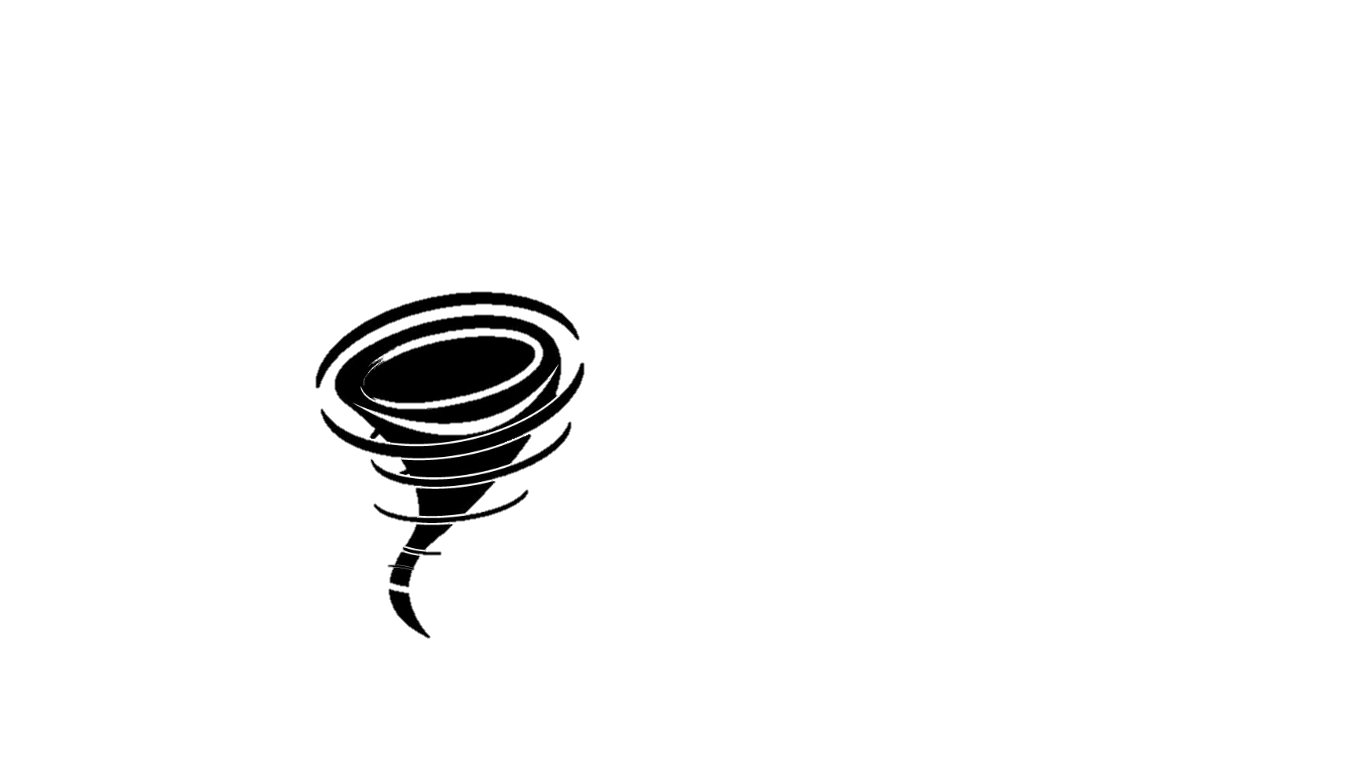 By Lauren TarshisIt was Sunday, May 22, 2011. Before the day was over, much of the city of Joplin, Missouri would be in ruins. One hundred fifty-eight people would be dead and more than one thousand injured. But earlier that day, what Ethan and Bennett Satterlee were thinking about was a birthday party… 